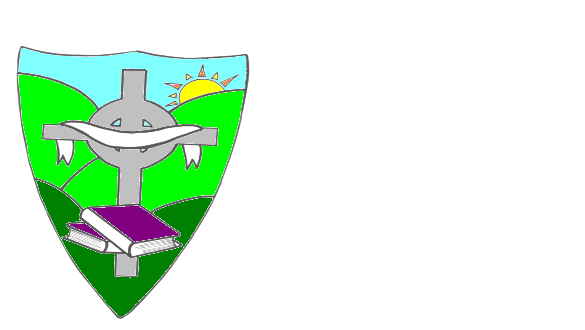 Dear Parent/Guardian,The following after-school clubs will be held from week commencing 27th February:P1 – ICT Club (Miss Walsh – Wednesday 2pm-3pm)(Wednesday 1st, 8th, 15th, 22nd, 29th March & 5th April)P4 – Lego Club (Mrs Farrelly – Wednesday 3pm-4pm)(Wednesday 1st, 8th, 15th, 22nd, 29th March & 5th April)P5/6/7 – Tag Rugby (Mr Gribben – Monday 3pm-4pm)(Monday 27th February, 6th, 13th, 20th, 27th March & 3rd April)Each club will run for a duration of 6 weeks at a cost of £12.00 per child.If you wish for your child to attend, please email the relevant teacher on the below email addresses to provide consent:P1– twalsh705@stmarys.rathfriland.ni.sch.uk P4 – lfarrelly837@stmarys.rathfriland.ni.sch.uk P5/6/7 – dgribben743@stmarys.rathfriland.ni.sch.uk All payments & consent must be received by Wednesday 22nd February.Should any club be oversubscribed, teachers will be in contact.Kind regards,Miss Walsh, Mrs Farrelly & Mr Gribben